Guided Notes: Slope FieldsVocabularydifferential equation: lineal element: slope field (direction field): Example Problems1)   Use the given slope field to find the general solution of the differential equation: . 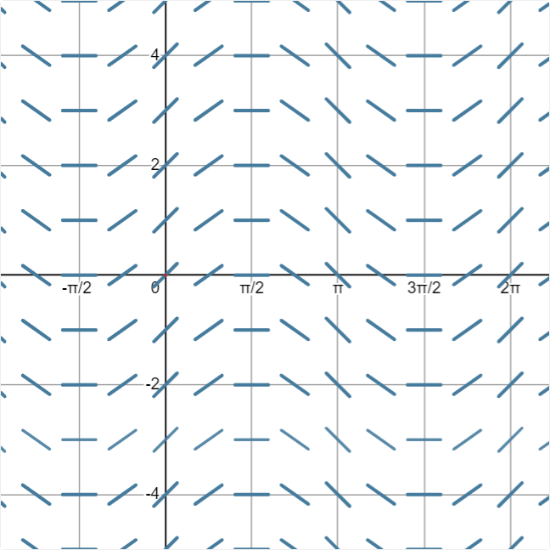 general solution: 2)   Plot the slope field for the differential equation: . Sketch a reasonable solution using the initial condition: .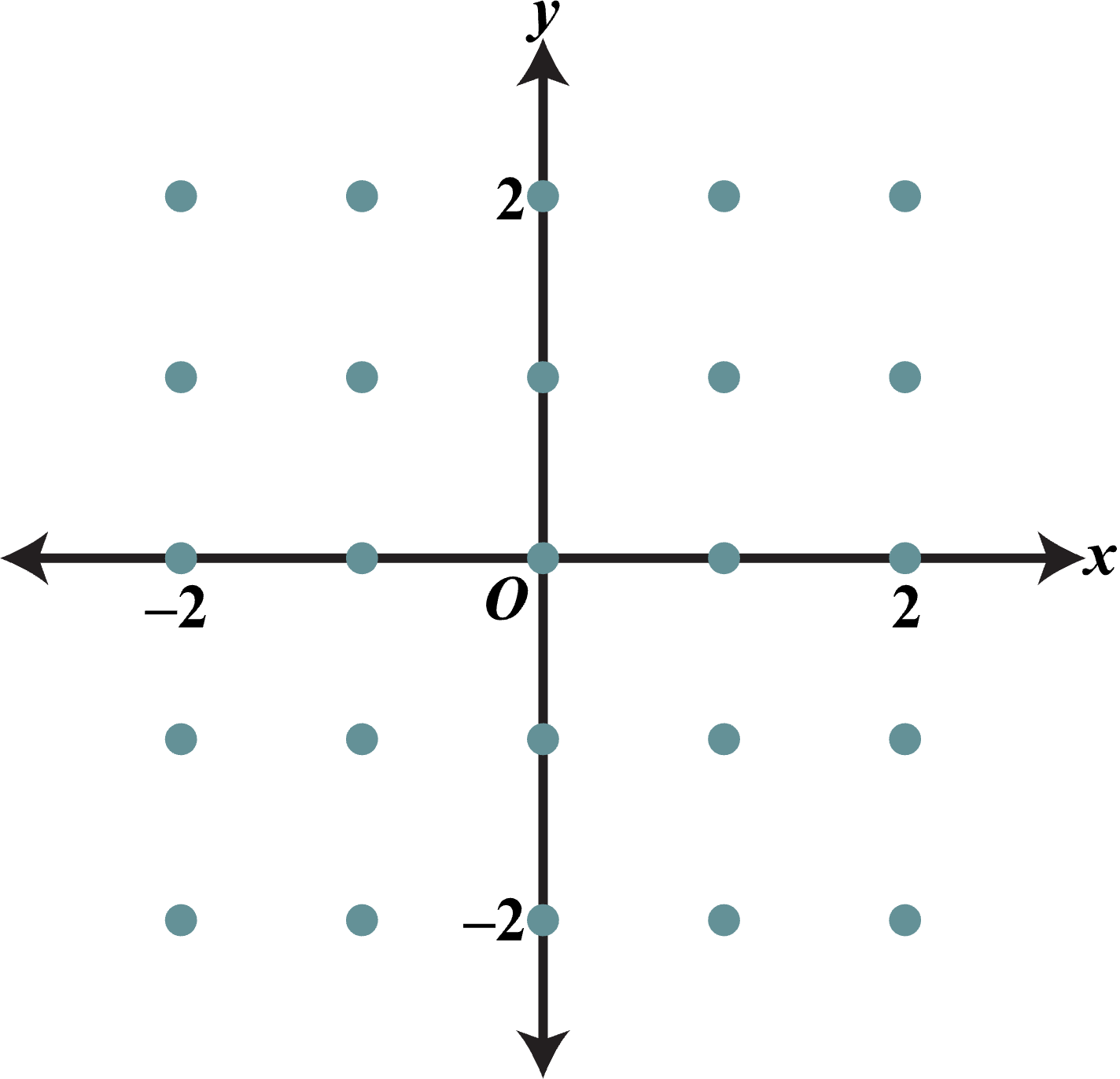 